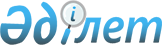 Атырау қаласы бойынша коммуналдық қалдықтардың пайда болу және жинақталу нормаларын, сондай–ақ тұрмыстық қатты қалдықтарды жинауға, әкетуге және көмуге арналған тарифтерді бекіту туралы
					
			Күшін жойған
			
			
		
					Атырау облысы Атырау қаласы мәслихатының 2019 жылғы 26 маусымдағы № 379 шешімі. Атырау облысының Әділет департаментінде 2019 жылғы 27 маусымда № 4424 болып тіркелді. Күші жойылды - Атырау облысы Атырау қаласы мәслихатының 2023 жылғы 13 маусымдағы № 38 шешімімен
      Ескерту. Күші жойылды - Атырау облысы Атырау қаласы мәслихатының 13.06.2023 № 38 шешімімен (алғашқы ресми жарияланған күнінен кейін күнтізбелік он күн өткен соң қолданысқа енгізіледі).
      Қазақстан Республикасы Экологиялық кодексінің 19-1-бабының 1) және 2) тармақшасына және "Қазақстан Республикасындағы жергілікті мемлекеттік басқару және өзін-өзі басқару туралы" Қазақстан Республикасының 2001 жылғы 23 қаңтардағы Заңының 6-бабына сәйкес, Атырау қаласының Мәслихаты ШЕШІМ ҚАБЫЛДАДЫ:
      1. Осы шешімнің № 1 қосымшасына сәйкес Атырау қаласы бойынша коммуналдық қалдықтардың пайда болу және жинақталу нормаларын, сондай-ақ № 2 қосымшасына сәйкес тұрмыстық қатты қалдықтарды жинауға, әкетуге және көмуге арналған тарифтер бекітілсін.
      2. Осы шешімнің орындалуын бақылау Атырау қаласының Мәслихатының инфрақұрылым және тұрғын үй құрылысы саласы бойынша тұрақты комиссиясына жүктелсін (Қ. Джаумбаев).
      3. Осы шешім әділет органдарында мемлекеттік тіркелген күннен бастап күшіне енеді, ол алғашқы ресми жарияланған күнінен кейін күнтізбелік он күн өткен соң қолданысқа енгізіледі. Атырау қаласы бойынша коммуналдық қалдықтардың пайда болу және жинақталу нормалары
      Ескерту. 1-қосымшаға өзгерістер енгізілді - Атырау облысы Атырау қаласы мәслихатының 28.02.2020 № 481 (алғашқы ресми жарияланған күнінен кейін күнтізбелік он күн өткен соң қолданысқа енгізіледі) шешімімен. Атырау қаласы бойынша тұрмыстық қатты қалдықтарды жинауға, әкетуге және көмуге арналған тарифтер
      Ескерту. 2-қосымша жаңа редакцияда - Атырау облысы Атырау қаласы мәслихатының 28.02.2020 № 481 (алғашқы ресми жарияланған күнінен кейін күнтізбелік он күн өткен соң қолданысқа енгізіледі) шешімімен.
					© 2012. Қазақстан Республикасы Әділет министрлігінің «Қазақстан Республикасының Заңнама және құқықтық ақпарат институты» ШЖҚ РМК
				
      ХХХХІ сессиясының төрағасы 

А. Семгалиев

      Мәслихат хатшысы 

Р. Джанглишев
Атырау қаласы Мәслихатының 2019 жылғы "26" маусымдағы ____ сессиясының № 379 шешіміне 1 қосымша
№
Коммуналдық қалдықтар жинақталатын объектілер
Есептік бірлік
Жылдық нормасы 1 есептік бірлікке, м3
1
Жайлы үйлер
1 тұрғын
1,02
2
Жайлы емес үйлер
1 тұрғын
1,1
3
Мектептер және өзге де оқу орындары
1 оқушы
0,35
4
Жатақханалар, интернаттар, балалар үйлерi, қарттар үйлерi және сол сияқтылар
1 орын
1,05
5
Қонақ үйлер, санаторийлер, демалыс үйлерi
1 орын
0,91
6
Балабақшалар, бөбекжайлар
1 орын
0,53
7
Мекемелер, ұйымдар, офистер, кеңселер, жинақ банктерi, байланыс бөлiмшелерi
1 қызметкер
1,25
8
Емханалар
1 келіп кету
0,0082
9
Ауруханалар, өзге де емдеу-сауықтыру мекемелерi
1 төсек-орын
1,25
10
Мейрамханалар, дәмханалар, қоғамдық тамақтану мекемелерi
1 отыратын орын
1,18
11
Театрлар, кинотеатрлар, концерт залдары, түнгi клубтар, ойынханалар, ойын автоматтарының залы
1 отыратын орын
0,42
12
Мұражайлар, көрмелер
Жалпы алаңы 1 м2
0,0043
13
Спорт, би және ойын залдары
Жалпы алаңы 1 м2
0,08
14
Стадиондар, спорт алаңдары
Жоба бойынша 1 орын
0,045
15
Азық-түлiк, өнеркәсіптік тауар дүкендерi, супермаркеттер
Сауда алаңы 1 м2
1,25
16
Машиналардан сату
Сауда орнының 1 м2
0,32
17
Өнеркәсiптiк тауарлардың көтерме базалары, қоймалары
Жалпы алаңы 1 м2
0,74
18
Базарлар, сауда павильондары, дүңгiршектер, сөрелер
Сауда алаңы 1 м2
0,46
19
Азық-түлiк тауарларының көтерме базалары, қоймалары
Жалпы алаңы 1 м2
0,42
20
Тұрмыстық қызмет көрсету үйi: халыққа қызмет көрсету
Жалпы алаңы 1 м2
0,72
21
Вокзалдар, автовокзалдар, әуежайлар
Жалпы алаңы 1 м2
0,35
22
Жағажайлар
Жалпы алаңы 1 м2
0,78
23
Дәрiханалар
Сауда алаңы 1 м2
0,44
24
Автотұрақтар, автомобильдi жуу орындары, АЖС, гараждар
1 машина-орын
0,57
25
Автомобиль шеберханалары
1 жұмысшы
1,35
26
Гараж кооперативтерi
1 гаражға
0,42
27
Шаштараздар, косметикалық салондар
1 жұмыс орны
0,44
28
Кiр жуатын орындар, химиялық тазалау орындары, тұрмыстық техниканы жөндеу орындары, тiгiн ательесi
Жалпы алаңы
 1 м2
0,37
29
Зергерлiк, аяқ киiмдi, сағаттарды жөндеу шеберханалары
Жалпы алаңы 1 м2
0,17
30
Жөндеу және қызмет көрсету орындары (кiлттер жасау және сол сияқтылар)
1 жұмыс орны
0,27
31
Моншалар, сауналар
Жалпы алаңы 1 м2
0,74
32
Қаланың аумағында жаппай іс-шаралар ұйымдастыратын заңды ұйымдар
1000 қатысушы
0,0047
33
Бау-бақша кооперативтерi
1 учаске
1,56Атырау қаласы Мәслихатының 2019 жылғы "26" маусымдағы № 379 шешіміне 2 қосымша
Елді мекен
Тариф 1 м3 ҚТҚ жеке тұлғалар үшін (тенге)
Тариф 1 м3 ҚТҚ жеке тұлғалар үшін (тенге)
Барлығы: (тенге)
Елді мекен
Жинау және әкету (ҚҚС-сыз)
Көму
 (ҚҚС-сыз)
Барлығы: (тенге)
Атырау қаласы
1 515,93
860,25
2 376,18
Атырау қаласы
Тариф 1 м3 ҚТҚ заңды тұлғалар үшін (тенге)
Тариф 1 м3 ҚТҚ заңды тұлғалар үшін (тенге)
Барлығы: (тенге)
Атырау қаласы
Жинау және әкету (ҚҚС-сыз)
Көму
 (ҚҚС-сыз)
Барлығы: (тенге)
Атырау қаласы
1 515,93
937,01
2 452,94
Атырау қаласы
Тариф айына 1 тұрғынға (тенге)
(ҚҚС-сыз)
Тариф айына 1 тұрғынға (тенге)
(ҚҚС-сыз)
Тариф айына 1 тұрғынға (тенге)
(ҚҚС-сыз)
Атырау қаласы
Жайлы үйлер
(тенге)
Жайлы емес үйлер
(тенге)
Жайлы емес үйлер
(тенге)
Атырау қаласы
197,00
214,56
214,56